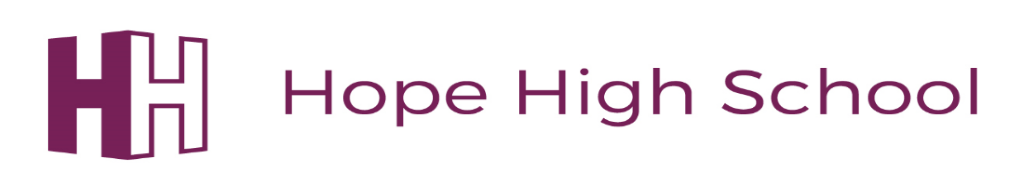 Pupil Premium impact StatementApril 2016-2017Pupil Premium is a grant that is aimed at supporting pupils on free school meals. National data consistently reveals that pupils receiving free school meals, as a group, have lower attainment and make slower progress than pupils who do not receive free school meals (FSM)In order to change this and ensure pupils of all groups have similar attainment and progress levels the Government has given a grant to each school to provide additional support for pupils eligible for free school meals.This year the allocation was indicated at £27,115 (Actual £24,995)The Pupil Premium is additional funding for publicly funded schools in England to raise the attainment of disadvantaged pupils and close the gap between them and their peers.Barriers to learning at Hope High School:Pupil Premium pupils require additional support with literacy and numeracy.Engagement in lessons for Pupil Premium pupils can be affected by their behaviour and attitude to learning.Pupils arrive at school without adequate breakfast and therefore are limited in their receptivity to learning